Learning Resource CentreGovernment Arts CollegeTiruchirappalli - 22Mission: Enrich Teaching  and Learning by Providing the highest quality of Information to all its usersVision    : Discovering Knowledge through wisdom with adequate Resources The Library envisions that it will fulfill its unique role as a major contributor to the academic, cultural, and social development of the college community. Modern Library should support research and learning community by discover, preserve and disseminate knowledge through Physical and Digital content this is what exactly GAC Library is doing.                                 GAC Library started in the year 1973.now it is a computerized Library with Barcode facility. Library ID no provided to the students in the College ID itself with Barcode Technology. The carpet area of the library is 1917 sq. ft. including a reading hall of 1164 sq. ft. A stockroom of 648 sq.ft., e-resource centre 105 Sq.ft.Library Hours  : Book Issue : 10.00am - 4.00Pm	LIBRARY SOFTWARE : NIRMAL SUITE 2014 Library Software.LIBRARY COLLECTION :At present there visiting members of the library are 15000. There are 31500 books, 40,000 e- Journals, 2100 reference books, 145CDs, and N-list are available in the library.Library Services:Multisubject Gateway: Learning Resource Center of Government Arts College,Trichy -22, Open a library website during the COVID-19  namely Multisubject Gateway 2020, provides learning materials through online from August 2020 to till date. This is a small step to provide E-Resources to assist Students and Teachers in their learning process. Odd Semester Unit wise materials provided for 19 Departments 24 Subjects 184 Papers including 7 Science Departments and 12 Arts Departments. Resources compiled and link circulated to students. Library website User & Mobile friendly, user can download the learning resources anywhere any time at free of cost. As per Google Analytics 442 users viewed 3088 page views proves that this website have a very good response among users.https://sites.google.com/view/mutisubjectgateway2020/home?authuser=0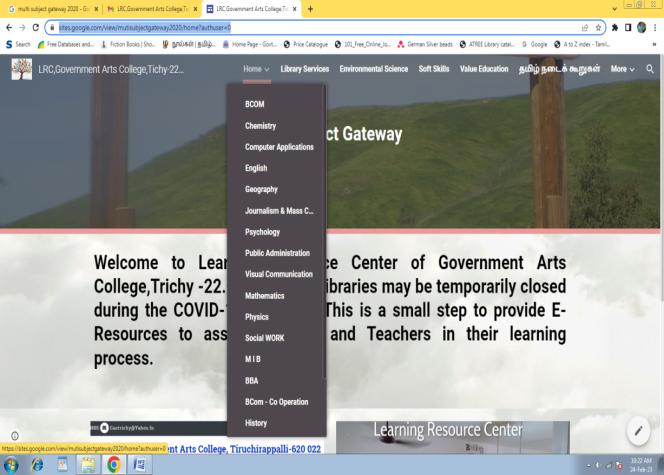 4.Mathgateway07: . Mathgateway07 has a collection of high quality Internet resources in exclusively for Mathematics ,with more than thousand Mathematical websites especially for Mathematic students. Developed and Maintained by the librarian, Government Arts College,Trichy - 22. www.mathgateway07.bravehost.com/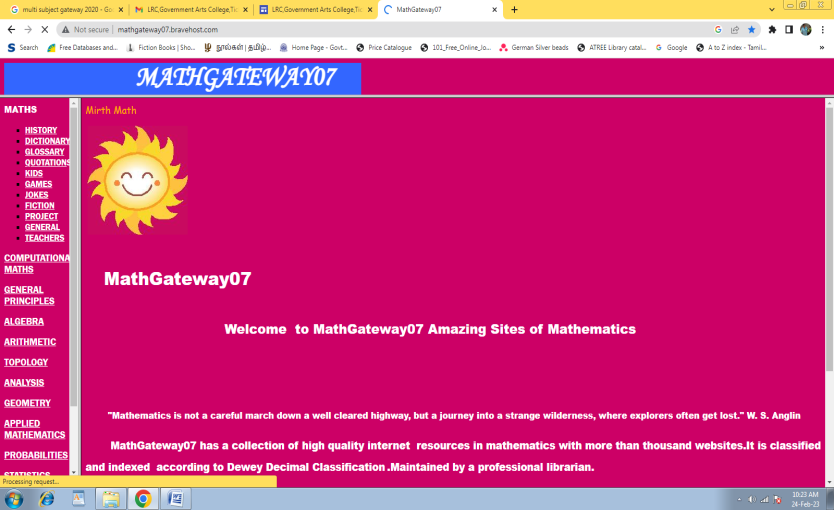 OTHER SERVICESInternet AccessNews Paper Clipping ServiceReprography ServicesReferral ServicesCAS – Current Awareness ServiceSDI – Selective Dissemination of Information ServiceReference and Loan ServicesE-JournalsINFLIBNET Nlist :   6237     http://nlist.inflibnet.ac.in/          DOAJ                   : 12074   https://doaj.org/  Gateways	  : 	    http://www.mathgateway07.bravehost.com/Conferences Seminars Organised By Library1.National Level : Dr.R.Poonkothai, Organising Secretary & College Librarian has organized and successfully completed “National Level  webinar on “ Digital  Repositories: New Navigation Tools for Online Education” by Google Meet. Ms.E.kajalakshmi,Asst Library Information Officer, National Library of India, Kolkata and Dr K kumaresan, Librraian, Muthurangam Government Arts College,Vellore  are Resource Persons for the Webinar held on 22-06-2021 (Tuesday)at 11.00 am.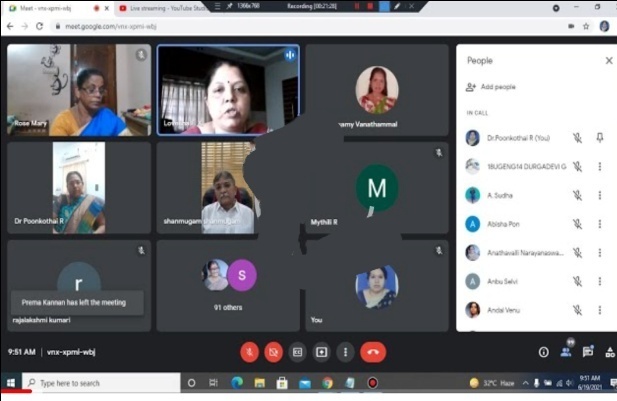 State Level : Dr.R.Poonkothai, Organising Secretary & College Librarian has organized and successfully completed.“State Level  webinar on Sexual Harassment of women at workplace- Prevention, Prohibition, Redressal” by Google Meet. Dr Lovelina Little Flower, Professor & Head Department of Social Work,Dean I/C College Development Council,Bharathiar University ,Coimbatore and Dr R Shanmugam,Advocate,Shanmugam Associates,Coimbatore are Resource Persons for the  Webinar held on 19-06-2021 (Saturday)at 09.30 am.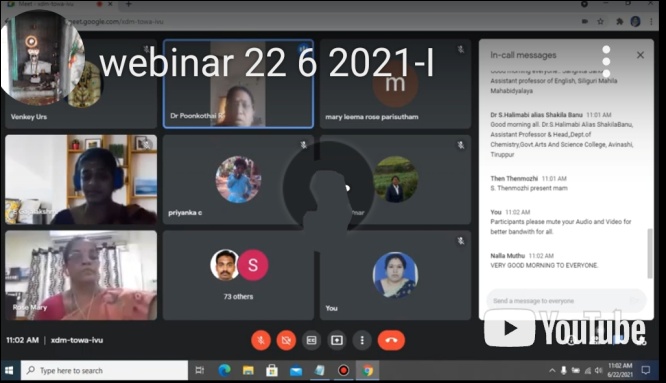 Our students and staff visited Trichy book exhibition October 2022 part of this our college conducted programme on topic*Vasipom Neasipom* speaker Dr Valarmathi from Tamil department.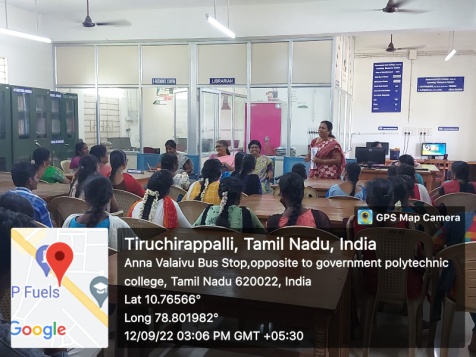 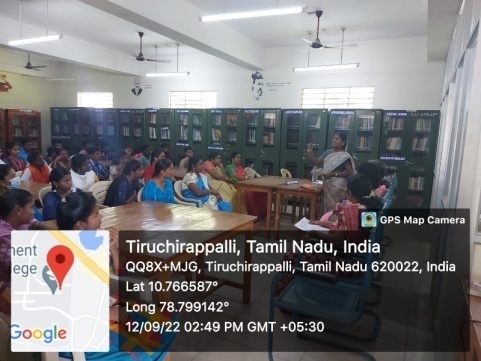 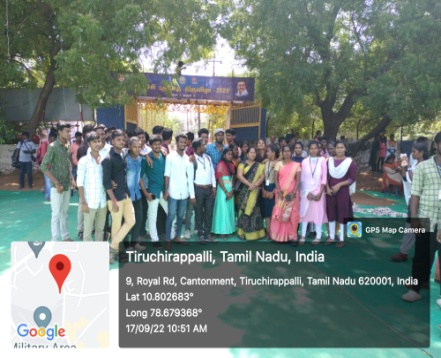 4. Webinar on E Learning Programme 4. Various Online Quiz Programmes Conducted by the libraryInternship Programme: “Internship Training”. Given to  S.V.Meenatchi, II year Master of Commerce student of Holy cross      College  (Autonomous), Trichy – 02 She has undergone Library Management Training  for Thirty hours  (From 19.2.2021 to 03.03.2021). 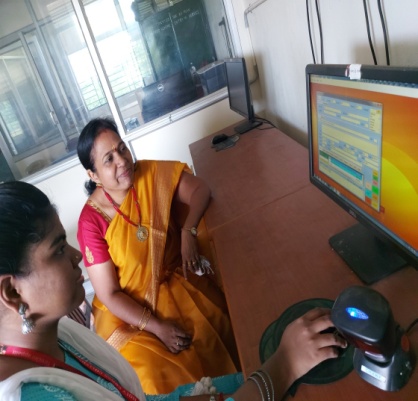 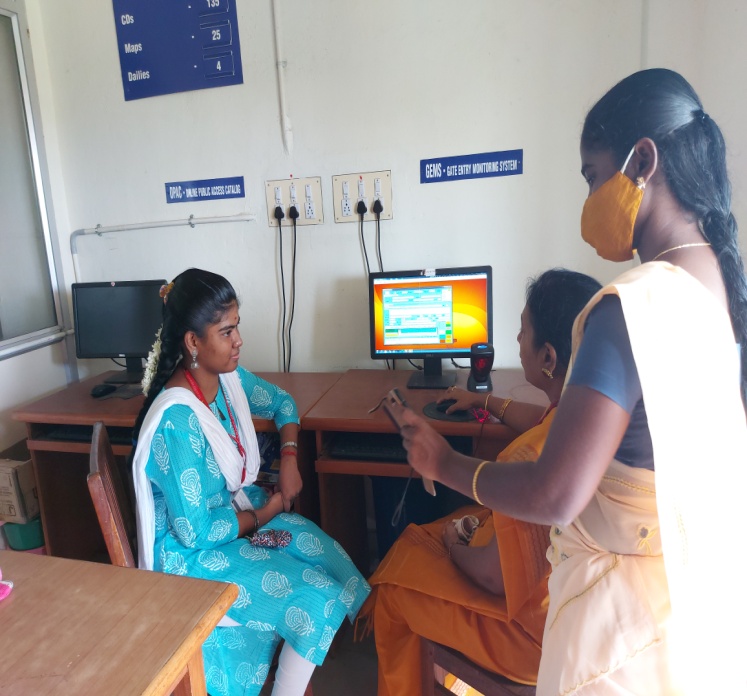 “Internship Training”. Given to  MLib.I.Sc  Students 20/9/2021 to 25/09/2021 Holy cross College  (Autonomous), Trichy – 02 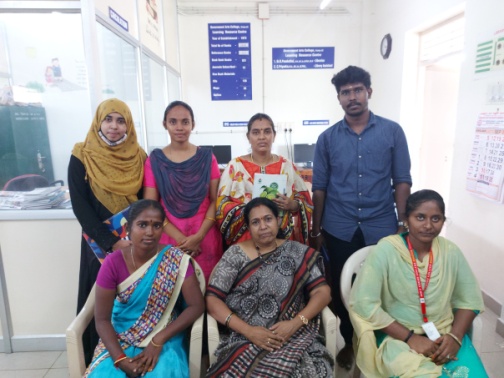 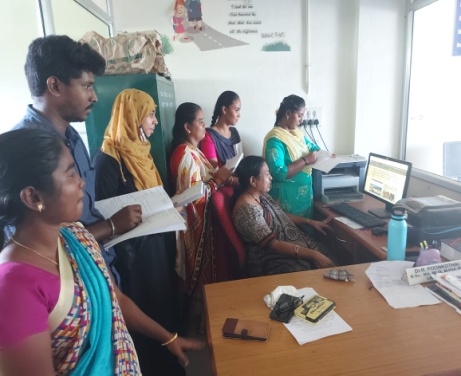 Training Programme for faclty of other colleges Dr.R .Poonkothai,Librarian,Government Arts College,Trichy 22 Given One Day Training Programme to Dr.N.Rukumani Devi,Librarian,Government Arts And Science College,Kumulur,Lalgudi 621712,Trichy on 01/12/2020  Library Management,Technical work, Acquisition Circulation,Library Service.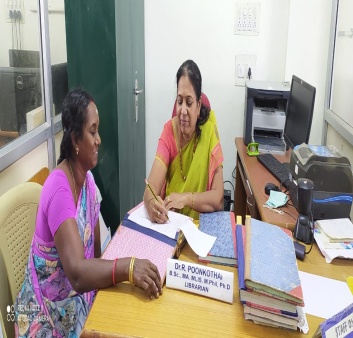 SPECIAL FEATURESCATALOGUE   : OPACOPAC allow users to find what's available in the Library and can be searched for Author, Title, Keyword and Subject.Reading Club: To Cultivate reading habit among the  students library started Reading Club especially for the First year studentsBOOK EXHIBITIONSAs a part of extension service library conducting Book Exhibitions 2021 October 26th & 27th 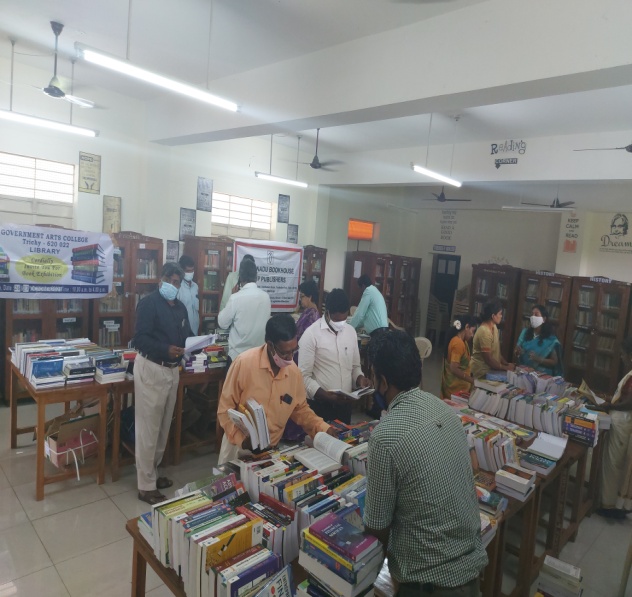 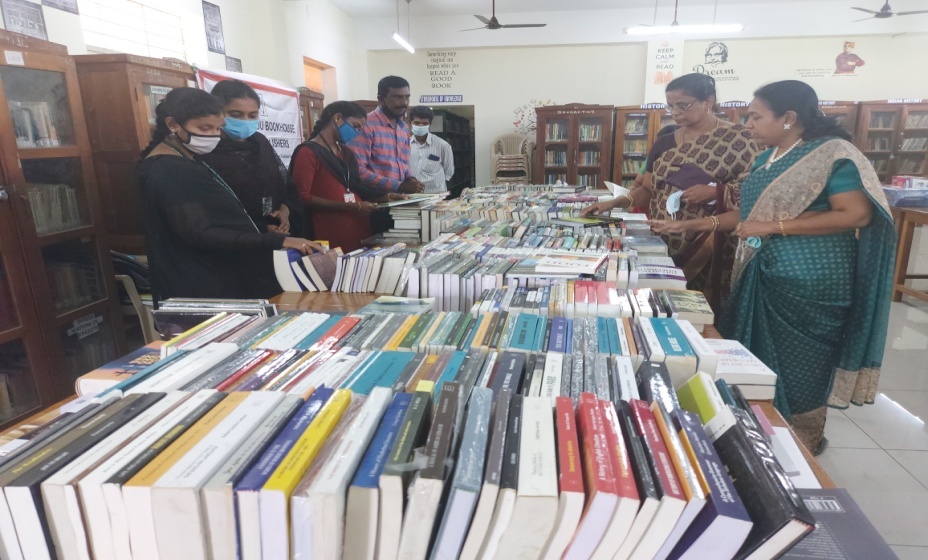 4th March 2022		                                        2023 October 16th & 17th											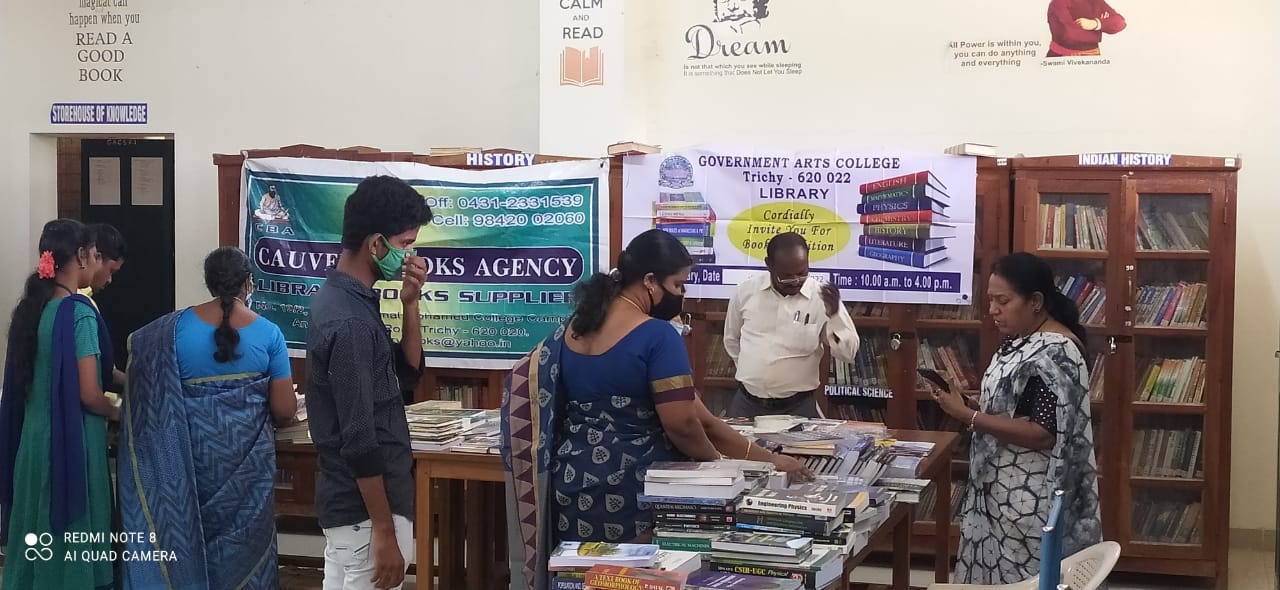 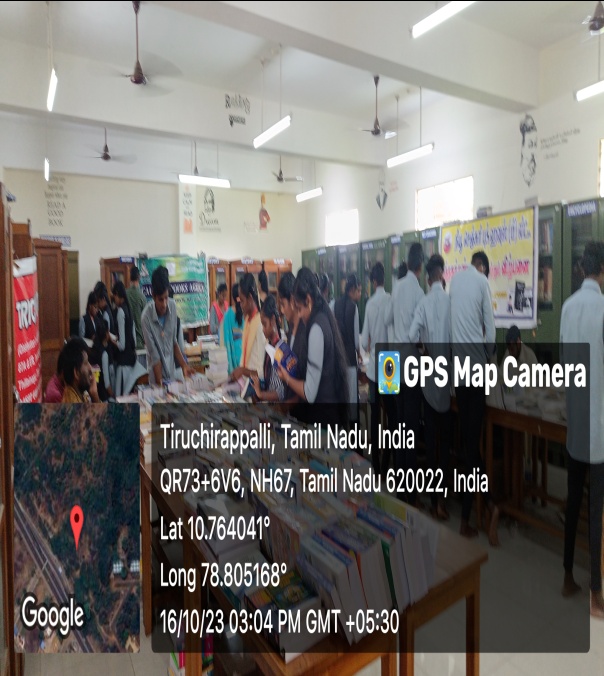 2023-202416/10/2023 Book Exhibition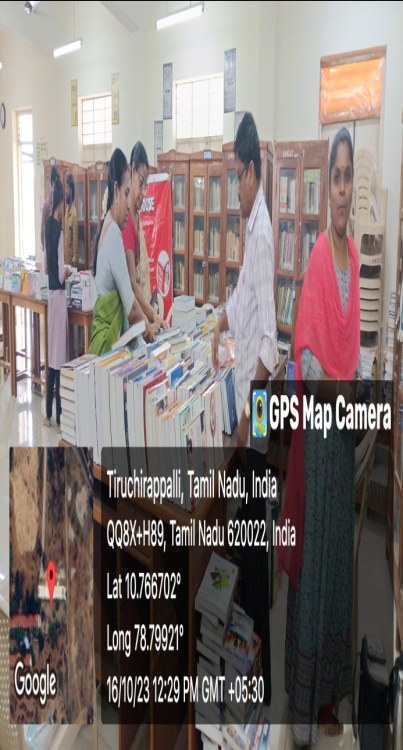 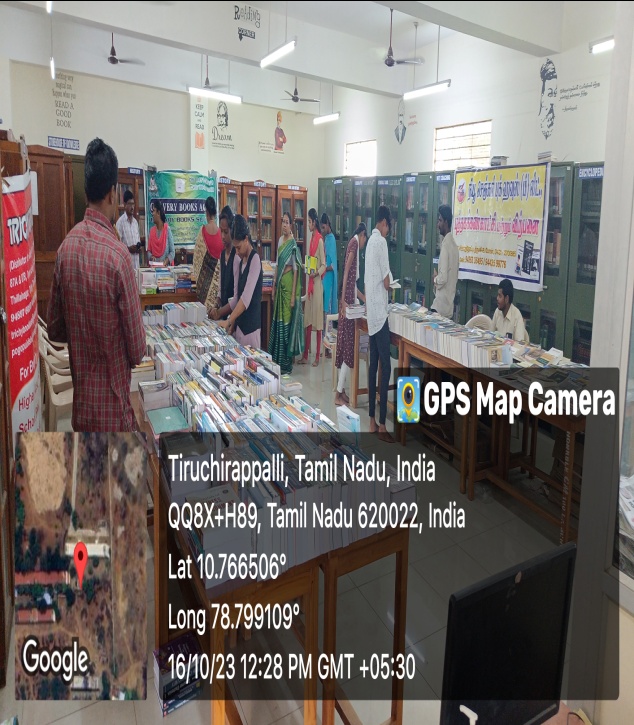 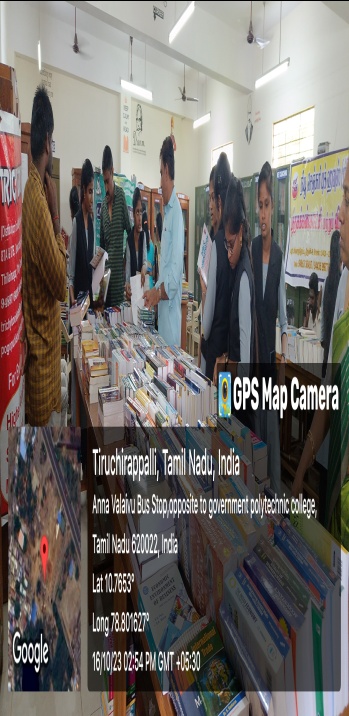 Students of Various Schools Visited Library Under  Naan Muthalvan Awareness on Higher Education programme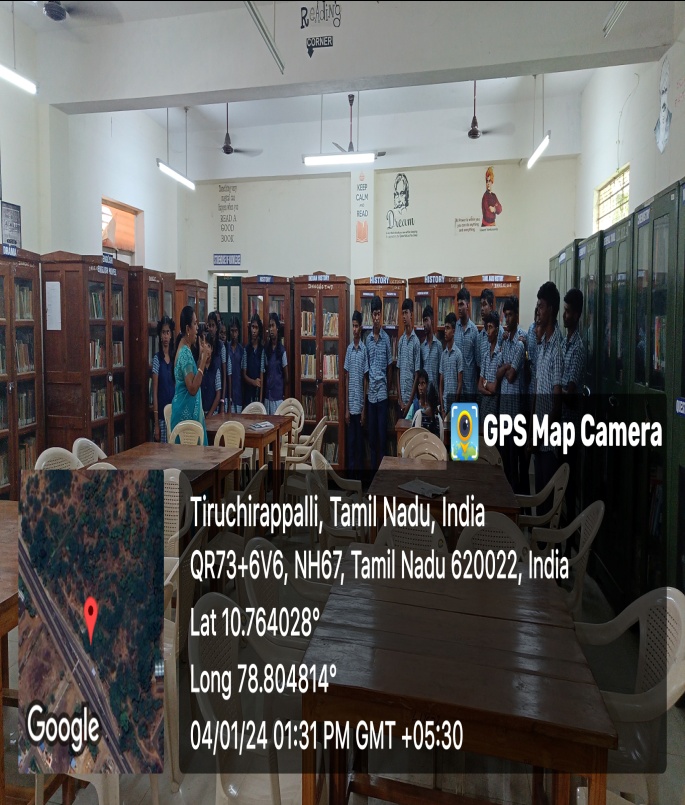 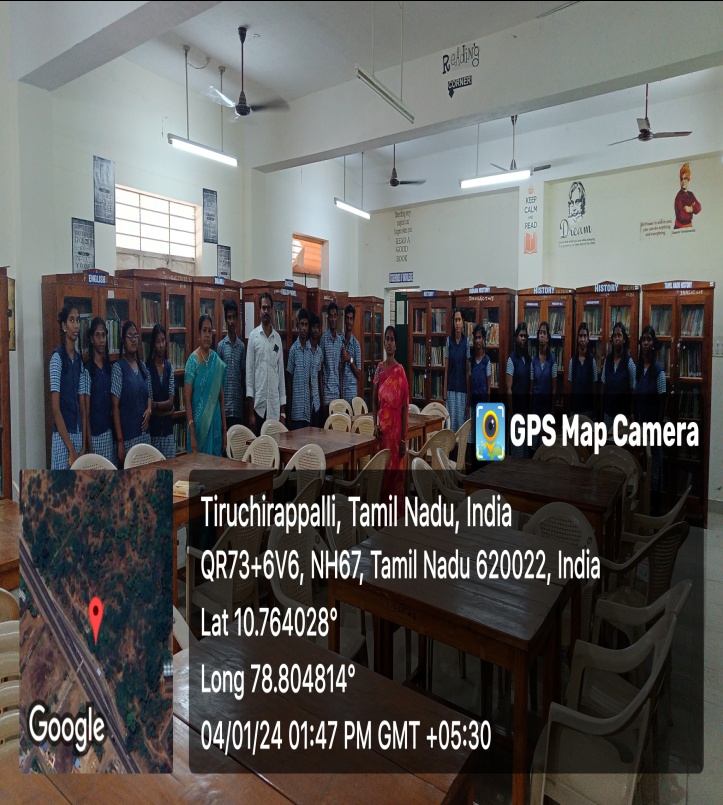 